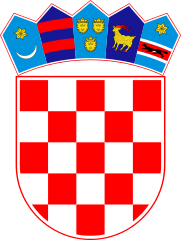 KLASA: 021-05/20-01/67URBROJ: 2178/02-03-20-1Bebrina, 30. rujna 2020. godineTemeljem članka 17. stavka 1. alineje 3. Zakona o sustavu civilne zaštite ("Narodne novine", br. 82/15, 118/18, 31/2020), i članka 32. Statuta Općine Bebrina („Službeni vjesnik Brodsko-posavske županije“ broj 02/2018, 18/2019, 24/2019, i „Glasnika Općine Bebrina“ broj 01/2019 i 2/2020 ), te u skladu sa Procjenom rizika od velikih nesreća za područje Općine Bebrina, Općinsko vijeće Općine Bebrina na 30. sjednici održanoj 30. rujna 2020. godine  donijelo jeO D L U K Uo određivanju pravnih osoba i udruga građana od interesa za sustav civilne zaštite Općine Bebrina         Članak 1.Udruge od interesa za sustav civilne zaštite na području Općine Bebrina:Lovačko društvo „Golub “, Bebrina (mjere u kojoj sudjeluje: evakuacija, zbrinjavanje)Lovna udruga „Srna“ Banovci (mjere u kojoj sudjeluje: evakuacija, zbrinjavanje) Športsko ribolovno društvo „Čikov“ Šumeće (mjere u kojoj sudjeluje: evakuacija, zbrinjavanje)Športsko ribolovno društvo „Sunčar“ Bebrina (mjere u kojoj sudjeluje: evakuacija, zbrinjavanje)Športsko ribolovno društvo „Matnik“ Kaniža (mjere u kojoj sudjeluje: evakuacija, zbrinjavanje)Članak 2.Pravne osobe od interesa za sustav civilne zaštite Općine Bebrina su one pravne osobe koje su svojim proizvodnim, uslužnim, materijalnim, ljudskim i drugima resursima najznačajniji nositelji tih djelatnosti na području Općine Bebrina. Članak 3.Udruge iz članka 1. ove Odluke su dio operativnih snaga sustava civilne zaštite Općine Bebrina.Članak 4.	Sa udrugama iz članka 2. ove odluke Općina Bebrina sklapa Ugovor o međusobnoj suradnji za provođenje mjera i aktivnosti u sustavu civilne zaštite u velikim nesrećama i katastrofa.Članak 5.Udrugama iz članka 1. dostavit će se Odluka o određivanju pravnih osoba za sustav civilne zaštite i izvod iz Plana djelovanja civilne zaštite koji će sadržavati točno određene mjere i aktivnosti koje trebaju provoditi u slučaju prijetnje, nastanka i posljedica katastrofa i velikih nesreća.Članak 6.	Temeljem dostavljenih mjera i aktivnosti, pravne osobe od interesa za sustav civilne zaštite Općine u svojim operativnim planovima planirati će provedbu dobivenih mjera i aktivnosti, sukladno članku 36. stavak 1. Zakona o sustavu civilne zaštite ("Narodne novine", br. 82/15, 118/18, 31/2020) .	Udruge iz članka 1. ove Odluke ne izrađuju operativne planove, ali su u roku od mjesec dana od dana primitka ove Odluke dužne dostaviti podatke propisane člankom 48. stavka 3. Pravilnika o nositeljima, sadržaju i postupcima izrade planskih dokumenata u civilnoj zaštiti, te načinu informiranja javnosti u postupku njihovog donošenja (Narodne novine broj 49/17.).Članak 7.	Udruge iz članka 1. ove odluke dužne su voditi evidencije propisane člankom 8. i člankom 11. Pravilnika o vođenju evidencija pripadnika operativnih snaga sustava civilne zaštite (NN75/2016). Navedene evidencije se dostavljaju središnjem tijelu državne uprave nadležnom za poslove civilne zaštite najkasnije do 30. prosinca svake godine.	Udruge iz članka 1. ove odluke popunjavaju i bazu podataka o materijalnim sredstvima i opremi koja se koristi za provođenje mjere i aktivnosti sustava civilne zaštite propisanu Pravilnikom o vođenju jedinstvene evidencije i informacijskih baza podataka o operativnim snagama, materijalnim sredstvima i opremi operativnih snaga sustava civilne zaštite (NN 99/2016)Članak 8.Stupanjem na snagu ove Odluke prestaje važiti Odluka o određivanju pravnih osoba od interesa za sustav civilne zaštite u Općini Bebrina KLASA: 810-01/14-01/1, URBROJ: 2178/02-01-14-1 od 28.02.2014. godine.Članak 9.	Odluka stupa na snagu osam dana od dana objave u Glasniku Općine Bebrina.            PREDSJEDNIK OPĆINSKOG VIJEĆAMijo Belegić, ing.         Dostaviti:Glasnik Općine BebrinaMinistarstvo unutarnjih poslovaLovačko društvo „Golub “, Bebrina Lovna udruga „Srna“ Banovci Športsko ribolovno društvo „Čikov“ Šumeće Športsko ribolovno društvo „Sunčar“ Bebrina Športsko ribolovno društvo „Matnik“ Kaniža MUP, Ravnateljstvo civilne zaštite, Područni ured civilne zaštite Osijek, Služba civilne zaštite Slavonski BrodDosije sjednicaPismohrana.DOSTAVITI-, - , 